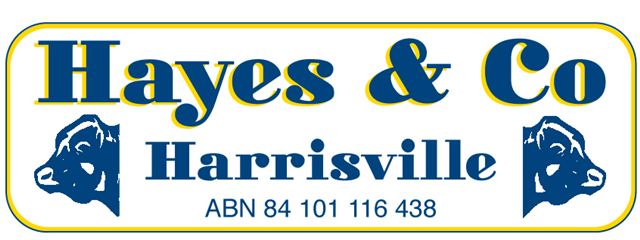 SILVERDALE CATTLE SALE MARKET REPORTSILVERDALE CATTLE SALE MARKET REPORTSILVERDALE CATTLE SALE MARKET REPORTSILVERDALE CATTLE SALE MARKET REPORTSILVERDALE CATTLE SALE MARKET REPORTWednesday 17th August 2016                            738 HeadWednesday 17th August 2016                            738 HeadWednesday 17th August 2016                            738 HeadWednesday 17th August 2016                            738 HeadWednesday 17th August 2016                            738 HeadFeeder cattle continued their strong rates again this week, along with quality veal and restocker cattle.  Export cattle were easier due to one major processor not operating.  Feeder cattle continued their strong rates again this week, along with quality veal and restocker cattle.  Export cattle were easier due to one major processor not operating.  Feeder cattle continued their strong rates again this week, along with quality veal and restocker cattle.  Export cattle were easier due to one major processor not operating.  Feeder cattle continued their strong rates again this week, along with quality veal and restocker cattle.  Export cattle were easier due to one major processor not operating.  Feeder cattle continued their strong rates again this week, along with quality veal and restocker cattle.  Export cattle were easier due to one major processor not operating.  DescriptionC/kgVendorkg$COWS  261.2NEUENDORF FARMING7051841.00COWS259.2E, K & J STENZEL6651724.00DAIRY CULLS236.2WILSON PLAINS6281482.00MEATWORKS BULLS289.2HARDALE PTY LTD6701938.00PASTURE OX 301.2G & R WEBSTER6571978.00PASTURE STEERS379.0BJ & EO MULLER5302009.00FEEDER STEERS 380.2R & A THOMSON4331645.00FEEDER STEERS379.2GR & PB WHEELER4631754.00FEEDER HEIFERS349.2R & J KUNDE3401187.00PASTURE HEIFERS340.0LJ & KA STEVENS3851309.00RESTOCKER STEERS364.2K SPARKS3651329.00YEARLING STEERS365.2KEAN & GOULD2941075.00YEARLING HEIFERS361.2NW SCHMIDT2851029.00VEALER STEERS365.2RL & LF SEABROOK229835.00VEALER HEIFERS361.2NW SCHMIDT245885.00Office			07) 5463 8099     admin@hayesandco.com.auPeter Hayes		0418 755 732      peter@hayesandco.com.auCraig Bell 		0417 434 095      craig@hayesandco.com.auLandon Hayes 	0448 052 187      landon@hayesandco.com.au Office			07) 5463 8099     admin@hayesandco.com.auPeter Hayes		0418 755 732      peter@hayesandco.com.auCraig Bell 		0417 434 095      craig@hayesandco.com.auLandon Hayes 	0448 052 187      landon@hayesandco.com.au Office			07) 5463 8099     admin@hayesandco.com.auPeter Hayes		0418 755 732      peter@hayesandco.com.auCraig Bell 		0417 434 095      craig@hayesandco.com.auLandon Hayes 	0448 052 187      landon@hayesandco.com.au Office			07) 5463 8099     admin@hayesandco.com.auPeter Hayes		0418 755 732      peter@hayesandco.com.auCraig Bell 		0417 434 095      craig@hayesandco.com.auLandon Hayes 	0448 052 187      landon@hayesandco.com.au Office			07) 5463 8099     admin@hayesandco.com.auPeter Hayes		0418 755 732      peter@hayesandco.com.auCraig Bell 		0417 434 095      craig@hayesandco.com.auLandon Hayes 	0448 052 187      landon@hayesandco.com.au www.hayesandco.com.au www.hayesandco.com.au www.hayesandco.com.au www.hayesandco.com.au www.hayesandco.com.au 